Womxn’s Commission AgendaAssociated Students 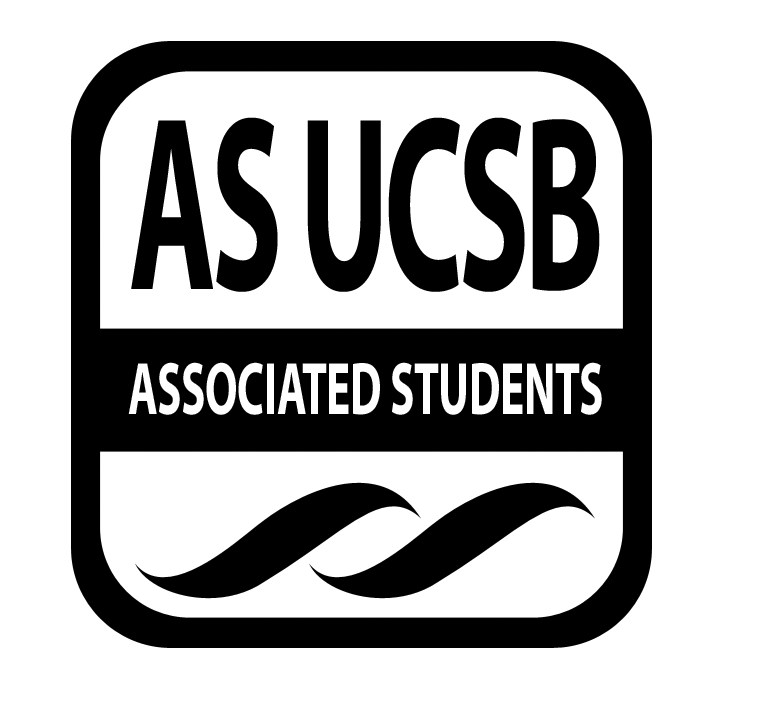 Nov. 8, 6pm Womens Center Conference Room CALL TO ORDER at (6:10pm)A. MEETING BUSINESSRoll Call (Pre-entered Names)B. PUBLIC FORUMCheck- InsAnnouncements/Information/IntroductionsFunding Request - Phillippino Cultural Night, Human Rights board Week -- WomCom participation??DiscussionRefer to email WOCC ConferenceTHEME - Open Discussion - Make decision tonight Workshop Proposals Sent Out In week or twoCaravana - Donation Drive - Womens Center, Chicanx/Latinx RoomStudy Jam - Dec 6.goody bags w inspirational notesSupplies -- bluebook, scantrons, Budget - $100 for study jam. Make-Up Workshop/Destressing EventCollab w RCGSD/Women’s Center Voting - Funding RequestsTestimony for items on today’s agenda (out of order)Appreciations/ConcernsRequest to have item added to today’s agendaOptional: The BCC will not take action today on issues raised in the Public Forum except requests for financing which BCC members agree to add to the agenda for consideration under Action Items. REPORTS  Brief reports on matters relevant to the BCC and matters of general interest to the public in attendance.  Advisor’s Report - noneExecutive Officer’s Report(s) - noneGroup Project/Member Report(s) - noneACCEPTANCE of AGENDA/CHANGES to AGENDA noneACCEPTANCE of ACTION SUMMARY/MINUTESApproval of our Action Summary/Minutes from DATEMOTION/SECOND: Last Name/Last NameMotion to approve/deny the minutes from (DATE) ACTION: Vote: X-X to APPROVE/DENY.  ACTION ITEMS  These are generally financial approvals. Detailed information and staff recommendations/reports are provided in attachments. Approvals of allocations of funds require Senate approval. Travel requests and exceptions to policy require Finance Board approval.F-1. Old Business:  Items that were continued from some previous meeting date to this date for further discussion, usually after new research/information which was not available at the previous meeting.F-2 New BusinessStudy Jam 100$Board to approve/dissaprove $100 for Study Jam materials/foodStudy Jam Dec. 6provide snacks/goody bags w inspritational messages MOTION/SECOND: Patricio/DaisyMotion to approve/deny ACTION: Vote: 5-0 to APPROVE/DENY.  Fund $300 for Food/maintenance Advisor/Staff recommendation/instruction/request: Advisor will provideResponsible for Follow-through: American Association og University WomenAdditional approval required?  YES (Finance Board or Senate?)/NODISCUSSION ITEMS Items on which we may make a decision in the future. Public testimony is welcome. We will not make decision motions but may instruct members/staff to do research and/or place item on future agenda.G-1.  WOCCAimed for Feb 2nd, Saturday Theme: “Through Solidarity I stand, Through Healing I Rise” aim to transform spaces for healing and solidarity, Reaffirming identity Solidarity beyond bordersDefining existence through resistance ADJOURNMENTMeeting adjourned at 6:50pm NameNote: absent (excused/not excused)arrived late (time)departed early (time)proxy (full name)NameNote:absent (excused/not excused)arrived late (time)departed early (time)proxy (full name)Jody ChenpresentKemberly LopezexcusedDaisy OrdunapresentNerya PatriciopresentMarisol Hernandezpresent